                       			 	                                                    Qapalı Səhmdar Cəmiyyətinin 					       			“ 01 ”  Dekabr 2016-cı il tarixli		“216” nömrəli əmri ilə təsdiq edilmişdir.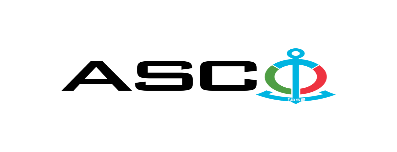 “Azərbaycan Xəzər Dəniz Gəmiçiliyi” Qapalı Səhmdar Cəmiyyətinin tabeliyində “ASCO Nəqliyyat” MMC-nə tələb olunan avtomobillərin illik texniki xidmətin satınalınması məqsədilə açıq müsabiqə elan edir:Müsabiqə №AM073/2024(İddiaçı iştirakçının blankında)AÇIQ MÜSABİQƏDƏ İŞTİRAK ETMƏK ÜÇÜN MÜRACİƏT MƏKTUBU___________ şəhəri                                                                         “__”_______20_-ci il___________№           							                                                                                          ASCO-nun Satınalmalar Komitəsinin Sədricənab C.Mahmudluya,Hazırkı məktubla [iddiaçı podratçının tam adı göstərilir] (nin,nun,nın) ASCO tərəfindən “__________”ın satın alınması ilə əlaqədar elan edilmiş [iddiaçı tərəfindən müsabiqənin nömrəsi daxil edilməlidir]nömrəli açıq  müsabiqədə iştirak niyyətini təsdiq edirik.Eyni zamanda [iddiaçı podratçının tam adı göstərilir] ilə münasibətdə hər hansı ləğv etmə və ya müflislik prosedurunun aparılmadığını, fəaliyyətinin dayandırılmadığını və sözügedən satınalma müsabiqəsində iştirakını qeyri-mümkün edəcək hər hansı bir halın mövcud olmadığını təsdiq edirik. Əlavə olaraq, təminat veririk ki, [iddiaçı podratçının tam adı göstərilir] ASCO-ya aidiyyəti olan şəxs deyildir.Tərəfimizdən təqdim edilən sənədlər və digər məsələlərlə bağlı yaranmış suallarınızı operativ cavablandırmaq üçün əlaqə:Əlaqələndirici şəxs: Əlaqələndirici şəxsin vəzifəsi: Telefon nömrəsi: E-mail: Qoşma: İştirak haqqının ödənilməsi haqqında bank sənədinin əsli – __ vərəq.________________________________                                   _______________________                   (səlahiyyətli şəxsin A.A.S)                                                                                                        (səlahiyyətli şəxsin imzası)_________________________________                                                                  (səlahiyyətli şəxsin vəzifəsi)                                                M.Y.Xidmətlərin Siyahısı:LOT 1Marka:       Chevrolet Malibuİstehsal ili: 2011BAN №:   1G1Z95E1XBF3637481G1Z95E188F370018                                                                                        1G1Z95E168F378084                                                        1G1Z95E13BF360898                                                 1G1Z95E11BF380051                                                                                                   1G1Z95E10BF381546                                                                                  1G1Z95E10BF381269                                                                                                                                                                                                                  1G1Z95E07CF311714Marka:       Chevrolet Malibuİstehsal ili: 2010BAN №:   1G1ZB5E09AF294349                                    1G1ZB5E06AF296236                                                      1G1ZB5E03AF270645                                                                                                      1G1ZB5E02AF282463                                                                 1G1Z95E14BF147491                                                                     1G1Z95E11BF145990Marka:       Chevrolet Malibuİstehsal ili: 2009BAN №:   1G1ZB5EBXA4128337Marka:       Chevrolet Malibuİstehsal ili: 2013BAN №:   KL1GM5DU4DB031881Marka:       Chevrolet Cruzeİstehsal ili: 2013BAN №:   KL1PM5D52EK527742                                                 KL1PM5D51EK528445Marka:       Chevrolet Cruzeİstehsal ili: 2011BAN №:   KL1PJ5C6XBK154285                                                                                                                 KL1PJ5C61BK181455          KL1PJ5C61BK107601Marka:       Chevrolet Coloradoİstehsal ili: 2011BAN №:   1GCNT9FE8C8143074                                                                                                                                                                                                                                                                              1GCJT9F91B8141556 1GCES9F99B8137291 1GCES9F96B8134817 1GCJT9F92B8141548 1GCJT9F90B8141063 1GCNT9FE8C8143074Marka:       Chevrolet Coloradoİstehsal ili: 2010BAN №:   1GCJTCDE7A8140262                                                                                          1GCJTCDE4A8140140Marka:       Mitsubishi L-300İstehsal ili: 1998BAN №:   JMYHNP13WWA000376Marka:       Toyota Hiluxİstehsal ili: 2021BAN №:   MROKB8CD401214033			Marka:       Toyota Camryİstehsal ili: 2013BAN №:   6T1BF9FK8DX479270 6T1BF9FK5DX475516 6T1BF9F0DX478159			Marka:       Toyota Avalonİstehsal ili: 2013BAN №:   4T1BK1EB4DU026369			Marka:       Toyota Avalonİstehsal ili: 2008BAN №:   6T1BK36B58U321092			Marka:       Nissan Sunnyİstehsal ili: 2008BAN №:   KNMC4C2HM8P696380JN1CFAN16Z0122908			Marka:       Nissan Sunnyİstehsal ili: 2007BAN №:   KNMC4C2HM8P691184KNMC4C2HM8P678088JN1CFAN16Z0118333	KNMCC42H07P647529		Marka:       Nissan Maximaİstehsal ili: 2003BAN №:   JN1CCUA33Z0183382		Marka:       GMC Terrainİstehsal ili: 2011BAN №:   2GKFL8E51C6228352	Marka:       Gadillac Escaladeİstehsal ili: 2013BAN №:   2GYS47EF7DR254268	Marka:       GMC Savanaİstehsal ili: 2011BAN №:   1GJW79FG2B1139728Marka:       Mitsubishi Outlanderİstehsal ili: 2014BAN №:   JMYXLGF4WEZ000538Marka:       Naz Lifan LF-820İstehsal ili: 2016BAN №:   LLV2A6B29G0080013 LLV2A6B2XG0080005 LLV2A6B22G0080063	Marka:       Naz Lifan X-60İstehsal ili: 2016BAN №:   LCN64ED56G0096468	Marka:       Mercedes Benz E-230İstehsal ili: 1995BAN №:   WD82100371A002399	Marka:       Mercedes Benz E-320İstehsal ili: 2001BAN №:   WD82200651A191737	Marka:       Mercedes Benz R-350İstehsal ili: 2006BAN №:   4JGCB65E66A034537	Marka:       Mercedes Benz S-500İstehsal ili: 2001BAN №:   WDB2201751A186583	Marka:       Mercedes Benz S-550İstehsal ili: 2007BAN №:   WDDNG86X88A185981	Marka:       Mercedes Benz E-200İstehsal ili: 2003BAN №:   WDB2110421A230403	Marka:       Hyundai Sonataİstehsal ili: 2006BAN №:   KMHEU41CP6A285700KMHEU41CP6A285725 KMHET41C47A300623KMHE141C87A301015  	Marka:       Hyundai Sonataİstehsal ili: 2007BAN №:   KMHET41BP7A401006 KMHET41BP8A500425 KMHEU41CP7A367213 KMHET41BP7A436822	Marka:       Hyundai Sonataİstehsal ili: 2008BAN №:   KMHEU41DP9A602091KMHEU41DP9A602069Marka:       Hyundai Sonataİstehsal ili: 2001BAN №:   KMHEM41B62A543864Marka:       Hyundai Elantraİstehsal ili: 2006BAN №:   KMHDU41DP7U124456 KMHDU41DP7U124450Marka:       Hyundai Elantraİstehsal ili: 2009BAN №:   KMHDU41DBAU958284Marka:       Kia Optimaİstehsal ili: 2018BAN №:   KNAGW414BK5293849Marka:       VAZ 21214İstehsal ili: 2015BAN №:   XTA212140G2242476XTA212140G2242105XTA212140G22424067Marka:       Mitsubishi L-200İstehsal ili: 2014BAN №:   MMBJNKB40FD026211Marka:       Hyundai H-1İstehsal ili: 2008BAN №:   KMJWAH7HP8UO95018 KMJWAH7HP8U066589Marka:       Hyundai H-1İstehsal ili: 2007BAN №:   KMJWAH7HP8U093261KMJWWH7HP7U831657Marka:       Hyundai H-1İstehsal ili: 2006BAN №:   KMJWWH7HP6U764293LOT 2Marka:       Ford Transitİstehsal ili: 2015BAN №:   NM0EXXTTGEFK02383 NM0EXXTTGEFP45619NM0EXXTTGDFE51747NM0EXXTTGDFL69818Marka:       Mercedes Benz 814İstehsal ili: 1997BAN №:   WDB6743151K302364Marka:       Mercedes Axorİstehsal ili: 2008BAN №:   NM375373120775528  NM37537312075508Marka:       Ford Cargo 1826İstehsal ili: 2013BAN №:   NM0KKXTP6KDR93161Marka:       Ford Cargo 18260İstehsal ili: 2011BAN №:   NMOK14NEDDBS85573Marka:       Ford Cargo (manipulyator)İstehsal ili: 2013BAN №:   NMOFPNTEDDCS96422Marka:       Daimler Chryslerİstehsal ili: 2003BAN №:   WDB9440321KB45599Marka:       Mercedes Benz Sprinterİstehsal ili: 1999BAN №:   WDB90136111951677Marka:       Hyundai H-100İstehsal ili: 2014BAN №:   KMFZCX7KAFU164329 KMFZCX7KAFU163934Marka:       Hyundai HD-65İstehsal ili: 2015Şassi №:   KMFGA17HPF0285345Marka:       Hyundai HD-72İstehsal ili: 2012BAN №:   KMCGK17CPDC207959Marka:       Hyundai Countyİstehsal ili: 2002BAN №:   KMJHD17EP2CD11081Marka:       Hyundai Countyİstehsal ili: 2004BAN №:   KMJHD17EP2C009792KMJHD17FP4C021828Marka:       Hyundai Countyİstehsal ili: 2007BAN №:   KMJHD17CP8C039555KMJHD17CPBC0339537Marka:       Hyundai Countyİstehsal ili: 2012BAN №:   KMJHG17BPDC057990Marka:       Hyundai Aero Cityİstehsal ili: 2007BAN №:   KMJTC18VPBC000063Texniki Tələblər- İlkin olaraq müsabiqəyə müraciət edən şirkətlərin aşağıdakı xüsusiyyətlərə malik olub və ya olmaması ilə əlaqədar tərəfimizdən baxış keçirilib araşdırılacaq.- İcraçının təmir sahəsi olmalıdır (icarə və ya mülkiyyət münasibətləri əsasında);- Müvafiq ixtisas uyğunluğuna malik işçi heyəti olmalıdır və rəsmi əmək və ya xidmət münasibətləri əsasında fəaliyyət göstərməlidir;- İşçilərin ixtisasartırma serfitikat və ya şəhadətnamələri (əgər varsa);- Podratçı şirkətlər qəbul olunmur.- İcraçı ən azı 2 (iki) illik iş təcrübəsinə malik olmalıdır.  - İcraçı aşağıdakı texniki qurğu və avadanlıqlara malik olmalıdır:Qaldırıcı qurğular   Rəngsaz boksu Çilingər sexiMotorçu sexiKondisionerə frion vurulması aparatıVulkanizatorçuDəmirçi stentiElektrik-diaqnostika aparatıAvtoşin balans aparatıRazval aparatı	Kimyəvi təmizləməYüksək təzyiqli farsunkaların təmiri aparatı Sürətlər qutusunun təmiri sexiÖdəmə şərti yalnız Fakt Üzrə qəbul edilir və  digər şərtlər üzrə təklif verən şirkətlərin təklifləri kənarlaşdırılacaqdır.Müsabiqədə qalib elan olunan iddiaçı şirkət ilə satınalma müqaviləsi bağlanmamışdan öncə ASCO-nun Satınalmalar qaydalarına uyğun olaraq iddiaçının yoxlanılması həyata keçirilir.    Həmin şirkət bu linkə http://asco.az/sirket/satinalmalar/podratcilarin-elektron-muraciet-formasi/ keçid alıb xüsusi formanı doldurmalı və ya aşağıdakı sənədləri təqdim etməlidir:Şirkətin nizamnaməsi (bütün dəyişikliklər və əlavələrlə birlikdə)Kommersiya hüquqi şəxslərin reyestrindən çıxarışı (son 1 ay ərzində verilmiş)Təsisçi hüquqi şəxs olduqda, onun təsisçisi haqqında məlumatVÖEN ŞəhadətnaməsiAudit olunmuş mühasibat uçotu balansı və ya vergi bəyannaməsi (vergi qoyma sistemindən asılı olaraq)/vergi orqanlarından vergi borcunun olmaması haqqında arayışQanuni təmsilçinin şəxsiyyət vəsiqəsiMüəssisənin müvafiq xidmətlərin göstərilməsi/işlərin görülməsi üçün lazımi lisenziyaları (əgər varsa)Qeyd olunan sənədləri təqdim etməyən və ya yoxlamanın nəticəsinə uyğun olaraq müsbət qiymətləndirilməyən şirkətlərlə müqavilə bağlanılmır və müsabiqədən kənarlaşdırılır. Müsabiqədə iştirak etmək üçün təqdim edilməli sənədlər:Müsabiqədə iştirak haqqında müraciət (nümunə əlavə olunur);İştirak haqqının ödənilməsi barədə bank sənədi;Müsabiqə təklifi; Malgöndərənin son bir ildəki (əgər daha az müddət fəaliyyət göstərirsə, bütün fəaliyyət dövründəki) maliyyə vəziyyəti barədə bank sənədi;Azərbaycan Respublikasında vergilərə və digər icbari ödənişlərə dair yerinə yetirilməsi vaxtı keçmiş öhdəliklərin, habelə son bir il ərzində (fəaliyyətini dayandırdığı müddət nəzərə alınmadan) vergi ödəyicisinin Azərbaycan Respublikasının Vergi Məcəlləsi ilə müəyyən edilmiş vəzifələrinin yerinə yetirilməməsi hallarının mövcud olmaması barədə müvafiq vergi orqanlarından arayış.İlkin mərhələdə müsabiqədə iştirak haqqında müraciət (imzalanmış və möhürlənmiş) və iştirak haqqının ödənilməsi barədə bank sənədi (müsabiqə təklifi istisna olmaqla) ən geci  05.06.2024-cü il, Bakı vaxtı ilə saat 17:00-a qədər Azərbaycan, rus və ya ingilis dillərində “Azərbaycan Xəzər Dəniz Gəmiçiliyi” Qapalı Səhmdar Cəmiyyətinin ( “ASCO” və ya “Satınalan təşkilat”) yerləşdiyi ünvana və ya Əlaqələndirici Şəxsin elektron poçtuna göndərilməlidir, digər sənədlər isə müsabiqə təklifi zərfinin içərisində təqdim edilməlidir.   Satın alınması nəzərdə tutulan mal, iş və xidmətlərin siyahısı (təsviri) əlavə olunur.İştirak haqqının məbləği və Əsas Şərtlər Toplusunun əldə edilməsi:Müsabiqədə iştirak etmək istəyən iddiaçılar aşağıda qeyd olunmuş məbləğdə iştirak haqqını ASCO-nun bank hesabına ödəyib (ödəniş tapşırığında müsabiqə keçirən təşkilatın adı, müsabiqənin predmeti dəqiq göstərilməlidir), ödənişi təsdiq edən sənədi birinci bölmədə müəyyən olunmuş vaxtdan gec olmayaraq ASCO-ya təqdim etməlidir. Bu tələbləri yerinə yetirən iddiaçılar satınalma predmeti üzrə Əsas Şərtlər Toplusunu elektron və ya çap formasında əlaqələndirici şəxsdən elanın IV bölməsində göstərilən tarixədək həftənin istənilən iş günü saat 08:00-dan 17:00-a kimi ala bilərlər.İştirak haqqının məbləği (ƏDV-siz):   LOT 1 üzrə: 150 AZN LOT 2 üzrə 150   Iştirak haqqı manat və ya ekvivalent məbləğdə ABŞ dolları və AVRO ilə ödənilə bilər.  Hesab nömrəsi: İştirak haqqı ASCO tərəfindən müsabiqənin ləğv edilməsi halı istisna olmaqla, heç bir halda geri qaytarılmır.Müsabiqə təklifinin təminatı :Müsabiqə təklifi üçün təklifin qiymətinin azı 1 (bir) %-i həcmində bank təminatı (bank qarantiyası) tələb olunur. Bank qarantiyasının forması Əsas Şərtlər Toplusunda göstəriləcəkdir. Bank qarantiyalarının əsli müsabiqə zərfində müsabiqə təklifi ilə birlikdə təqdim edilməlidir. Əks təqdirdə Satınalan Təşkilat belə təklifi rədd etmək hüququnu özündə saxlayır. Qarantiyanı vermiş maliyyə təşkilatı Azərbaycan Respublikasında və/və ya beynəlxalq maliyyə əməliyyatlarında qəbul edilən olmalıdır. Satınalan təşkilat etibarlı hesab edilməyən bank qarantiyaları qəbul etməmək hüququnu özündə saxlayır.Satınalma müsabiqəsində iştirak etmək istəyən şəxslər digər növ təminat (akkreditiv, qiymətli kağızlar, satınalan təşkilatın müsabiqəyə dəvət sənədlərində göstərilmiş xüsusi hesabına  pul vəsaitinin köçürülməsi, depozitlər və digər maliyyə aktivləri) təqdim etmək istədikdə, təminat növünün mümkünlüyü barədə Əlaqələndirici Şəxs vasitəsilə əvvəlcədən ASCO-ya sorğu verməlidir və razılıq əldə etməlidir. Müqavilənin yerinə yetirilməsi təminatı satınalma müqaviləsinin qiymətinin 3 (üç) %-i məbləğində tələb olunur.Hazırki satınalma əməliyyatı üzrə Satınalan Təşkilat tərəfindən yalnız malların anbara təhvil verilməsindən sonra ödənişinin yerinə yetirilməsi nəzərdə tutulur, avans ödəniş nəzərdə tutulmamışdır.Müqavilənin icra müddəti: Malların mümkün olan qısa müddət ərzində tədarük edilməsi arzuolunandır, bu məsələ ilə bağlı (tədarük müddəti şərtinə görə) qiymətləndirmə balının verilməsi nəzərdə tutulmuşdur (Əsas Şərtlər Toplusunda göstəriləcəkdir).Müsabiqə təklifinin təqdim edilməsinin son tarixi və vaxtı:Müsabiqədə iştirak haqqında müraciəti və iştirak haqqının ödənilməsi barədə bank sənədini birinci bölmədə qeyd olunan vaxta qədər təqdim etmiş iştirakçılar, öz müsabiqə təkliflərini bağlı zərfdə (1 əsli və 1 surəti olmaqla) 13.06.2024-cü il, Bakı vaxtı ilə saat 12:00-a qədər ASCO-ya təqdim etməlidirlər.Göstərilən tarixdən və vaxtdan sonra təqdim olunan təklif zərfləri açılmadan geri qaytarılacaqdır.Satınalan təşkilatın ünvanı:Azərbaycan Respublikası, Bakı şəhəri, AZ1003 (indeks), Bakı şəhəri Mikayıl Useynov küçəsi 2 ASCO-nun Satınalmalar Komitəsi.Əlaqələndirici şəxs:Mahir ŞamıyevASCO-nun Satınalmalar Departamentinin mütəxəssisiTelefon nömrəsi: +99451 5787575Elektron ünvan: mahir.shamiyev@asco.az, tender@asco.azHüquqi məsələlər üzrə:Telefon nömrəsi: +994 12 4043700 (daxili: 1262)Elektron ünvan: tender@asco.az Müsabiqə təklif zərflərinin açılışı tarixi, vaxtı və yeri:Zərflərin açılışı 13.06.2024-cü il tarixdə, Bakı vaxtı ilə saat 14:30-da  elanın V bölməsində göstərilmiş ünvanda baş tutacaqdır. Zərflərin açılışında iştirak etmək istəyən şəxslər iştirak səlahiyyətlərini təsdiq edən sənədi (iştirakçı hüquqi və ya fiziki şəxs tərəfindən verilmiş müvafiq etibarnamə) və şəxsiyyət vəsiqələrini müsabiqənin baş tutacağı tarixdən ən azı yarım saat qabaq Satınalan Təşkilata təqdim etməlidirlər.Müsabiqənin qalibi haqqında məlumat:Müsabiqə qalibi haqqında məlumat ASCO-nun rəsmi veb-səhifəsinin “Elanlar” bölməsində yerləşdiriləcəkdir.1Mühərrikin çıxarılması-qoyulması2Mühərrikin əsaslı təmiri3Sürətlər qutusunun çıxarılması-qoyulması4Sürətlər qutusunun əsaslı təmiri5Sürətlər qutusunun beyninin təmiri6Sükan mexanizminin təmiri7Qabaq amortizatorun təmiri8Arxa amortizatorun təmiri9Yanacaq tozlandırıcının (farsunkanın) təmiri10Yanacaq tozlandırıcının (farsunkanın)  yuyulması11Kompüter müayinə (diaqnoztika)12Razval13Dayaq diskin yonulması14Zaslonkanın  təmiri15Zaslonkanın yuyulması16İnjektorun yuyulması17Su radiatorunun təmiri18İşəsalma mexaniziminin (starterin) təmiri19Körpünün təmiri20Kollektorun təmiri21Sobanın təmiri22Elektrik naqillərinin təmiri23Katalizatorun təmiri24Yanacaq çənin yuyulması25Rəngsaz işi (detala görə)26Dəmirçi işi (detala görə)27Avtoşin diskinin əyriliklərinin düzəldilməsi1Mühərrikin çıxarılması-qoyulması2Mühərrikin əsaslı təmiri3Sürətlər qutusunun çıxarılması-qoyulması4Sürətlər qutusunun əsaslı təmiri5Sürətlər qutusunun beyninin təmiri6Sükan mexanizminin təmiri7Qabaq amortizatorun təmiri8Arxa amortizatorun təmiri9Yanacaq tozlandırıcının (farsunkanın) təmiri10Yanacaq tozlandırıcının (farsunkanın)  yuyulması11Kompüter müayinə (diaqnoztika)12Razval13Dayaq diskin yonulması14Zaslonkanın  təmiri15Zaslonkanın yuyulması16İnjektorun yuyulması17Su radiatorunun təmiri18İşəsalma mexaniziminin (starterin) təmiri19Körpünün təmiri20Kollektorun təmiri21Sobanın təmiri22Elektrik naqillərinin təmiri23Katalizatorun təmiri24Yanacaq çənin yuyulması25Rəngsaz işi (detala görə)26Dəmirçi işi (detala görə)27Avtoşin diskinin əyriliklərinin düzəldilməsi1Mühərrikin çıxarılması-qoyulması2Mühərrikin əsaslı təmiri3Sürətlər qutusunun çıxarılması-qoyulması4Sürətlər qutusunun əsaslı təmiri5Sürətlər qutusunun beyninin təmiri6Sükan mexanizminin təmiri7Qabaq amortizatorun təmiri8Arxa amortizatorun təmiri9Yanacaq tozlandırıcının (farsunkanın) təmiri10Yanacaq tozlandırıcının (farsunkanın)  yuyulması11Kompüter müayinə (diaqnoztika)12Razval13Dayaq diskin yonulması14Zaslonkanın  təmiri15Zaslonkanın yuyulması16İnjektorun yuyulması17Su radiatorunun təmiri18İşəsalma mexaniziminin (starterin) təmiri19Körpünün təmiri20Kollektorun təmiri21Sobanın təmiri22Elektrik naqillərinin təmiri23Katalizatorun təmiri24Yanacaq çənin yuyulması25Rəngsaz işi (detala görə)26Dəmirçi işi (detala görə)27Avtoşin diskinin əyriliklərinin düzəldilməsi1Mühərrikin çıxarılması-qoyulması2Mühərrikin əsaslı təmiri3Sürətlər qutusunun çıxarılması-qoyulması4Sürətlər qutusunun əsaslı təmiri5Sürətlər qutusunun beyninin təmiri6Sükan mexanizminin təmiri7Qabaq amortizatorun təmiri8Arxa amortizatorun təmiri9Yanacaq tozlandırıcının (farsunkanın) təmiri10Yanacaq tozlandırıcının (farsunkanın)  yuyulması11Kompüter müayinə (diaqnoztika)12Razval13Dayaq diskin yonulması14Zaslonkanın  təmiri15Zaslonkanın yuyulması16İnjektorun yuyulması17Su radiatorunun təmiri18İşəsalma mexaniziminin (starterin) təmiri19Körpünün təmiri20Kollektorun təmiri21Sobanın təmiri22Elektrik naqillərinin təmiri23Katalizatorun təmiri24Yanacaq çənin yuyulması25Rəngsaz işi (detala görə)26Dəmirçi işi (detala görə)27Avtoşin diskinin əyriliklərinin düzəldilməsi1Mühərrikin çıxarılması-qoyulması2Mühərrikin əsaslı təmiri3Sürətlər qutusunun çıxarılması-qoyulması4Sürətlər qutusunun əsaslı təmiri5Sürətlər qutusunun beyninin təmiri6Sükan mexanizminin təmiri7Qabaq amortizatorun təmiri8Arxa amortizatorun təmiri9Yanacaq tozlandırıcının (farsunkanın) təmiri10Yanacaq tozlandırıcının (farsunkanın)  yuyulması11Kompüter müayinə (diaqnoztika)12Razval13Dayaq diskin yonulması14Zaslonkanın  təmiri15Zaslonkanın yuyulması16İnjektorun yuyulması17Su radiatorunun təmiri18İşəsalma mexaniziminin (starterin) təmiri19Körpünün təmiri20Kollektorun təmiri21Sobanın təmiri22Elektrik naqillərinin təmiri23Katalizatorun təmiri24Yanacaq çənin yuyulması25Rəngsaz işi (detala görə)26Dəmirçi işi (detala görə)27Avtoşin diskinin əyriliklərinin düzəldilməsi1Mühərrikin çıxarılması-qoyulması2Mühərrikin əsaslı təmiri3Sürətlər qutusunun çıxarılması-qoyulması4Sürətlər qutusunun əsaslı təmiri5Sürətlər qutusunun beyninin təmiri6Sükan mexanizminin təmiri7Qabaq amortizatorun təmiri8Arxa amortizatorun təmiri9Yanacaq tozlandırıcının (farsunkanın) təmiri10Yanacaq tozlandırıcının (farsunkanın)  yuyulması11Kompüter müayinə (diaqnoztika)12Razval13Dayaq diskin yonulması14Zaslonkanın  təmiri15Zaslonkanın yuyulması16İnjektorun yuyulması17Su radiatorunun təmiri18İşəsalma mexaniziminin (starterin) təmiri19Körpünün təmiri20Kollektorun təmiri21Sobanın təmiri22Elektrik naqillərinin təmiri23Katalizatorun təmiri24Yanacaq çənin yuyulması25Rəngsaz işi (detala görə)26Dəmirçi işi (detala görə)27Avtoşin diskinin əyriliklərinin düzəldilməsi1Mühərrikin çıxarılması-qoyulması2Mühərrikin əsaslı təmiri3Sürətlər qutusunun çıxarılması-qoyulması4Sürətlər qutusunun əsaslı təmiri5Sürətlər qutusunun beyninin təmiri6Sükan mexanizminin təmiri7Qabaq amortizatorun təmiri8Arxa amortizatorun təmiri9Yanacaq tozlandırıcının (farsunkanın) təmiri10Yanacaq tozlandırıcının (farsunkanın)  yuyulması11Kompüter müayinə (diaqnoztika)12Razval13Dayaq diskin yonulması14Zaslonkanın  təmiri15Zaslonkanın yuyulması16İnjektorun yuyulması17Su radiatorunun təmiri18İşəsalma mexaniziminin (starterin) təmiri19Körpünün təmiri20Kollektorun təmiri21Sobanın təmiri22Elektrik naqillərinin təmiri23Katalizatorun təmiri24Yanacaq çənin yuyulması25Rəngsaz işi (detala görə)26Dəmirçi işi (detala görə)27Avtoşin diskinin əyriliklərinin düzəldilməsi1Mühərrikin çıxarılması-qoyulması2Mühərrikin əsaslı təmiri3Sürətlər qutusunun çıxarılması-qoyulması4Sürətlər qutusunun əsaslı təmiri5Sürətlər qutusunun beyninin təmiri6Sükan mexanizminin təmiri7Qabaq amortizatorun təmiri8Arxa amortizatorun təmiri9Yanacaq tozlandırıcının (farsunkanın) təmiri10Yanacaq tozlandırıcının (farsunkanın)  yuyulması11Kompüter müayinə (diaqnoztika)12Razval13Dayaq diskin yonulması14Zaslonkanın  təmiri15Zaslonkanın yuyulması16İnjektorun yuyulması17Su radiatorunun təmiri18İşəsalma mexaniziminin (starterin) təmiri19Körpünün təmiri20Kollektorun təmiri21Sobanın təmiri22Elektrik naqillərinin təmiri23Katalizatorun təmiri24Yanacaq çənin yuyulması25Rəngsaz işi (detala görə)26Dəmirçi işi (detala görə)27Avtoşin diskinin əyriliklərinin düzəldilməsi1Mühərrikin çıxarılması-qoyulması2Mühərrikin əsaslı təmiri3Sürətlər qutusunun çıxarılması-qoyulması4Sürətlər qutusunun əsaslı təmiri5Sürətlər qutusunun beyninin təmiri6Sükan mexanizminin təmiri7Qabaq amortizatorun təmiri8Arxa amortizatorun təmiri9Yanacaq tozlandırıcının (farsunkanın) təmiri10Yanacaq tozlandırıcının (farsunkanın)  yuyulması11Kompüter müayinə (diaqnoztika)12Razval13Dayaq diskin yonulması14Zaslonkanın  təmiri15Zaslonkanın yuyulması16İnjektorun yuyulması17Su radiatorunun təmiri18İşəsalma mexaniziminin (starterin) təmiri19Körpünün təmiri20Kollektorun təmiri21Sobanın təmiri22Elektrik naqillərinin təmiri23Katalizatorun təmiri24Yanacaq çənin yuyulması25Rəngsaz işi (detala görə)26Dəmirçi işi (detala görə)27Avtoşin diskinin əyriliklərinin düzəldilməsi1Mühərrikin çıxarılması-qoyulması2Mühərrikin əsaslı təmiri3Sürətlər qutusunun çıxarılması-qoyulması4Sürətlər qutusunun əsaslı təmiri5Sürətlər qutusunun beyninin təmiri6Sükan mexanizminin təmiri7Qabaq amortizatorun təmiri8Arxa amortizatorun təmiri9Yanacaq tozlandırıcının (farsunkanın) təmiri10Yanacaq tozlandırıcının (farsunkanın)  yuyulması11Kompüter müayinə (diaqnoztika)12Razval13Dayaq diskin yonulması14Zaslonkanın  təmiri15Zaslonkanın yuyulması16İnjektorun yuyulması17Su radiatorunun təmiri18İşəsalma mexaniziminin (starterin) təmiri19Körpünün təmiri20Kollektorun təmiri21Sobanın təmiri22Elektrik naqillərinin təmiri23Katalizatorun təmiri24Yanacaq çənin yuyulması25Rəngsaz işi (detala görə)26Dəmirçi işi (detala görə)27Avtoşin diskinin əyriliklərinin düzəldilməsi28Yanacaq nasosunun təmiri29Turbonun təmiri1Mühərrikin çıxarılması-qoyulması2Mühərrikin əsaslı təmiri3Sürətlər qutusunun çıxarılması-qoyulması4Sürətlər qutusunun əsaslı təmiri5Sürətlər qutusunun beyninin təmiri6Sükan mexanizminin təmiri7Qabaq amortizatorun təmiri8Arxa amortizatorun təmiri9Yanacaq tozlandırıcının (farsunkanın) təmiri10Yanacaq tozlandırıcının (farsunkanın)  yuyulması11Kompüter müayinə (diaqnoztika)12Razval13Dayaq diskin yonulması14Zaslonkanın  təmiri15Zaslonkanın yuyulması16İnjektorun yuyulması17Su radiatorunun təmiri18İşəsalma mexaniziminin (starterin) təmiri19Körpünün təmiri20Kollektorun təmiri21Sobanın təmiri22Elektrik naqillərinin təmiri23Katalizatorun təmiri24Yanacaq çənin yuyulması25Rəngsaz işi (detala görə)26Dəmirçi işi (detala görə)27Avtoşin diskinin əyriliklərinin düzəldilməsi1Mühərrikin çıxarılması-qoyulması2Mühərrikin əsaslı təmiri3Sürətlər qutusunun çıxarılması-qoyulması4Sürətlər qutusunun əsaslı təmiri5Sürətlər qutusunun beyninin təmiri6Sükan mexanizminin təmiri7Qabaq amortizatorun təmiri8Arxa amortizatorun təmiri9Yanacaq tozlandırıcının (farsunkanın) təmiri10Yanacaq tozlandırıcının (farsunkanın)  yuyulması11Kompüter müayinə (diaqnoztika)12Razval13Dayaq diskin yonulması14Zaslonkanın  təmiri15Zaslonkanın yuyulması16İnjektorun yuyulması17Su radiatorunun təmiri18İşəsalma mexaniziminin (starterin) təmiri19Körpünün təmiri20Kollektorun təmiri21Sobanın təmiri22Elektrik naqillərinin təmiri23Katalizatorun təmiri24Yanacaq çənin yuyulması25Rəngsaz işi (detala görə)26Dəmirçi işi (detala görə)27Avtoşin diskinin əyriliklərinin düzəldilməsi1Mühərrikin çıxarılması-qoyulması2Mühərrikin əsaslı təmiri3Sürətlər qutusunun çıxarılması-qoyulması4Sürətlər qutusunun əsaslı təmiri5Sürətlər qutusunun beyninin təmiri6Sükan mexanizminin təmiri7Qabaq amortizatorun təmiri8Arxa amortizatorun təmiri9Yanacaq tozlandırıcının (farsunkanın) təmiri10Yanacaq tozlandırıcının (farsunkanın)  yuyulması11Kompüter müayinə (diaqnoztika)12Razval13Dayaq diskin yonulması14Zaslonkanın  təmiri15Zaslonkanın yuyulması16İnjektorun yuyulması17Su radiatorunun təmiri18İşəsalma mexaniziminin (starterin) təmiri19Körpünün təmiri20Kollektorun təmiri21Sobanın təmiri22Elektrik naqillərinin təmiri23Katalizatorun təmiri24Yanacaq çənin yuyulması25Rəngsaz işi (detala görə)26Dəmirçi işi (detala görə)27Avtoşin diskinin əyriliklərinin düzəldilməsi1Mühərrikin çıxarılması-qoyulması2Mühərrikin əsaslı təmiri3Sürətlər qutusunun çıxarılması-qoyulması4Sürətlər qutusunun əsaslı təmiri5Sürətlər qutusunun beyninin təmiri6Sükan mexanizminin təmiri7Qabaq amortizatorun təmiri8Arxa amortizatorun təmiri9Yanacaq tozlandırıcının (farsunkanın) təmiri10Yanacaq tozlandırıcının (farsunkanın)  yuyulması11Kompüter müayinə (diaqnoztika)12Razval13Dayaq diskin yonulması14Zaslonkanın  təmiri15Zaslonkanın yuyulması16İnjektorun yuyulması17Su radiatorunun təmiri18İşəsalma mexaniziminin (starterin) təmiri19Körpünün təmiri20Kollektorun təmiri21Sobanın təmiri22Elektrik naqillərinin təmiri23Katalizatorun təmiri24Yanacaq çənin yuyulması25Rəngsaz işi (detala görə)26Dəmirçi işi (detala görə)27Avtoşin diskinin əyriliklərinin düzəldilməsi1Mühərrikin çıxarılması-qoyulması2Mühərrikin əsaslı təmiri3Sürətlər qutusunun çıxarılması-qoyulması4Sürətlər qutusunun əsaslı təmiri5Sürətlər qutusunun beyninin təmiri6Sükan mexanizminin təmiri7Qabaq amortizatorun təmiri8Arxa amortizatorun təmiri9Yanacaq tozlandırıcının (farsunkanın) təmiri10Yanacaq tozlandırıcının (farsunkanın)  yuyulması11Kompüter müayinə (diaqnoztika)12Razval13Dayaq diskin yonulması14Zaslonkanın  təmiri15Zaslonkanın yuyulması16İnjektorun yuyulması17Su radiatorunun təmiri18İşəsalma mexaniziminin (starterin) təmiri19Körpünün təmiri20Kollektorun təmiri21Sobanın təmiri22Elektrik naqillərinin təmiri23Katalizatorun təmiri24Yanacaq çənin yuyulması25Rəngsaz işi (detala görə)26Dəmirçi işi (detala görə)27Avtoşin diskinin əyriliklərinin düzəldilməsi1Mühərrikin çıxarılması-qoyulması2Mühərrikin əsaslı təmiri3Sürətlər qutusunun çıxarılması-qoyulması4Sürətlər qutusunun əsaslı təmiri5Sürətlər qutusunun beyninin təmiri6Sükan mexanizminin təmiri7Qabaq amortizatorun təmiri8Arxa amortizatorun təmiri9Yanacaq tozlandırıcının (farsunkanın) təmiri10Yanacaq tozlandırıcının (farsunkanın)  yuyulması11Kompüter müayinə (diaqnoztika)12Razval13Dayaq diskin yonulması14Zaslonkanın  təmiri15Zaslonkanın yuyulması16İnjektorun yuyulması17Su radiatorunun təmiri18İşəsalma mexaniziminin (starterin) təmiri19Körpünün təmiri20Kollektorun təmiri21Sobanın təmiri22Elektrik naqillərinin təmiri23Katalizatorun təmiri24Yanacaq çənin yuyulması25Rəngsaz işi (detala görə)26Dəmirçi işi (detala görə)27Avtoşin diskinin əyriliklərinin düzəldilməsi1Mühərrikin çıxarılması-qoyulması2Mühərrikin əsaslı təmiri3Sürətlər qutusunun çıxarılması-qoyulması4Sürətlər qutusunun əsaslı təmiri5Sürətlər qutusunun beyninin təmiri6Sükan mexanizminin təmiri7Qabaq amortizatorun təmiri8Arxa amortizatorun təmiri9Yanacaq tozlandırıcının (farsunkanın) təmiri10Yanacaq tozlandırıcının (farsunkanın)  yuyulması11Kompüter müayinə (diaqnoztika)12Razval13Dayaq diskin yonulması14Zaslonkanın  təmiri15Zaslonkanın yuyulması16İnjektorun yuyulması17Su radiatorunun təmiri18İşəsalma mexaniziminin (starterin) təmiri19Körpünün təmiri20Kollektorun təmiri21Sobanın təmiri22Elektrik naqillərinin təmiri23Katalizatorun təmiri24Yanacaq çənin yuyulması25Rəngsaz işi (detala görə)26Dəmirçi işi (detala görə)27Avtoşin diskinin əyriliklərinin düzəldilməsi1Mühərrikin çıxarılması-qoyulması2Mühərrikin əsaslı təmiri3Sürətlər qutusunun çıxarılması-qoyulması4Sürətlər qutusunun əsaslı təmiri5Sürətlər qutusunun beyninin təmiri6Sükan mexanizminin təmiri7Qabaq amortizatorun təmiri8Arxa amortizatorun təmiri9Yanacaq tozlandırıcının (farsunkanın) təmiri10Yanacaq tozlandırıcının (farsunkanın)  yuyulması11Kompüter müayinə (diaqnoztika)12Razval13Dayaq diskin yonulması14Zaslonkanın  təmiri15Zaslonkanın yuyulması16İnjektorun yuyulması17Su radiatorunun təmiri18İşəsalma mexaniziminin (starterin) təmiri19Körpünün təmiri20Kollektorun təmiri21Sobanın təmiri22Elektrik naqillərinin təmiri23Katalizatorun təmiri24Yanacaq çənin yuyulması25Rəngsaz işi (detala görə)26Dəmirçi işi (detala görə)27Avtoşin diskinin əyriliklərinin düzəldilməsi1Mühərrikin çıxarılması-qoyulması2Mühərrikin əsaslı təmiri3Sürətlər qutusunun çıxarılması-qoyulması4Sürətlər qutusunun əsaslı təmiri5Sürətlər qutusunun beyninin təmiri6Sükan mexanizminin təmiri7Qabaq amortizatorun təmiri8Arxa amortizatorun təmiri9Yanacaq tozlandırıcının (farsunkanın) təmiri10Yanacaq tozlandırıcının (farsunkanın)  yuyulması11Kompüter müayinə (diaqnoztika)12Razval13Dayaq diskin yonulması14Zaslonkanın  təmiri15Zaslonkanın yuyulması16İnjektorun yuyulması17Su radiatorunun təmiri18İşəsalma mexaniziminin (starterin) təmiri19Körpünün təmiri20Kollektorun təmiri21Sobanın təmiri22Elektrik naqillərinin təmiri23Katalizatorun təmiri24Yanacaq çənin yuyulması25Rəngsaz işi (detala görə)26Dəmirçi işi (detala görə)27Avtoşin diskinin əyriliklərinin düzəldilməsi1Mühərrikin çıxarılması-qoyulması2Mühərrikin əsaslı təmiri3Sürətlər qutusunun çıxarılması-qoyulması4Sürətlər qutusunun əsaslı təmiri5Sürətlər qutusunun beyninin təmiri6Sükan mexanizminin təmiri7Qabaq amortizatorun təmiri8Arxa amortizatorun təmiri9Yanacaq tozlandırıcının (farsunkanın) təmiri10Yanacaq tozlandırıcının (farsunkanın)  yuyulması11Kompüter müayinə (diaqnoztika)12Razval13Dayaq diskin yonulması14Zaslonkanın  təmiri15Zaslonkanın yuyulması16İnjektorun yuyulması17Su radiatorunun təmiri18İşəsalma mexaniziminin (starterin) təmiri19Körpünün təmiri20Kollektorun təmiri21Sobanın təmiri22Elektrik naqillərinin təmiri23Katalizatorun təmiri24Yanacaq çənin yuyulması25Rəngsaz işi (detala görə)26Dəmirçi işi (detala görə)27Avtoşin diskinin əyriliklərinin düzəldilməsi1Mühərrikin çıxarılması-qoyulması2Mühərrikin əsaslı təmiri3Sürətlər qutusunun çıxarılması-qoyulması4Sürətlər qutusunun əsaslı təmiri5Sürətlər qutusunun beyninin təmiri6Sükan mexanizminin təmiri7Qabaq amortizatorun təmiri8Arxa amortizatorun təmiri9Yanacaq tozlandırıcının (farsunkanın) təmiri10Yanacaq tozlandırıcının (farsunkanın)  yuyulması11Kompüter müayinə (diaqnoztika)12Razval13Dayaq diskin yonulması14Zaslonkanın  təmiri15Zaslonkanın yuyulması16İnjektorun yuyulması17Su radiatorunun təmiri18İşəsalma mexaniziminin (starterin) təmiri19Körpünün təmiri20Kollektorun təmiri21Sobanın təmiri22Elektrik naqillərinin təmiri23Katalizatorun təmiri24Yanacaq çənin yuyulması25Rəngsaz işi (detala görə)26Dəmirçi işi (detala görə)27Avtoşin diskinin əyriliklərinin düzəldilməsi1Mühərrikin çıxarılması-qoyulması2Mühərrikin əsaslı təmiri3Sürətlər qutusunun çıxarılması-qoyulması4Sürətlər qutusunun əsaslı təmiri5Sürətlər qutusunun beyninin təmiri6Sükan mexanizminin təmiri7Qabaq amortizatorun təmiri8Arxa amortizatorun təmiri9Yanacaq tozlandırıcının (farsunkanın) təmiri10Yanacaq tozlandırıcının (farsunkanın)  yuyulması11Kompüter müayinə (diaqnoztika)12Razval13Dayaq diskin yonulması14Zaslonkanın  təmiri15Zaslonkanın yuyulması16İnjektorun yuyulması17Su radiatorunun təmiri18İşəsalma mexaniziminin (starterin) təmiri19Körpünün təmiri20Kollektorun təmiri21Sobanın təmiri22Elektrik naqillərinin təmiri23Katalizatorun təmiri24Yanacaq çənin yuyulması25Rəngsaz işi (detala görə)26Dəmirçi işi (detala görə)27Avtoşin diskinin əyriliklərinin düzəldilməsi1Mühərrikin çıxarılması-qoyulması2Mühərrikin əsaslı təmiri3Sürətlər qutusunun çıxarılması-qoyulması4Sürətlər qutusunun əsaslı təmiri5Sürətlər qutusunun beyninin təmiri6Sükan mexanizminin təmiri7Qabaq amortizatorun təmiri8Arxa amortizatorun təmiri9Yanacaq tozlandırıcının (farsunkanın) təmiri10Yanacaq tozlandırıcının (farsunkanın)  yuyulması11Kompüter müayinə (diaqnoztika)12Razval13Dayaq diskin yonulması14Zaslonkanın  təmiri15Zaslonkanın yuyulması16İnjektorun yuyulması17Su radiatorunun təmiri18İşəsalma mexaniziminin (starterin) təmiri19Körpünün təmiri20Kollektorun təmiri21Sobanın təmiri22Elektrik naqillərinin təmiri23Katalizatorun təmiri24Yanacaq çənin yuyulması25Rəngsaz işi (detala görə)26Dəmirçi işi (detala görə)27Avtoşin diskinin əyriliklərinin düzəldilməsi1Mühərrikin çıxarılması-qoyulması2Mühərrikin əsaslı təmiri3Sürətlər qutusunun çıxarılması-qoyulması4Sürətlər qutusunun əsaslı təmiri5Sürətlər qutusunun beyninin təmiri6Sükan mexanizminin təmiri7Qabaq amortizatorun təmiri8Arxa amortizatorun təmiri9Yanacaq tozlandırıcının (farsunkanın) təmiri10Yanacaq tozlandırıcının (farsunkanın)  yuyulması11Kompüter müayinə (diaqnoztika)12Razval13Dayaq diskin yonulması14Zaslonkanın  təmiri15Zaslonkanın yuyulması16İnjektorun yuyulması17Su radiatorunun təmiri18İşəsalma mexaniziminin (starterin) təmiri19Körpünün təmiri20Kollektorun təmiri21Sobanın təmiri22Elektrik naqillərinin təmiri23Katalizatorun təmiri24Yanacaq çənin yuyulması25Rəngsaz işi (detala görə)26Dəmirçi işi (detala görə)27Avtoşin diskinin əyriliklərinin düzəldilməsi1Mühərrikin çıxarılması-qoyulması2Mühərrikin əsaslı təmiri3Sürətlər qutusunun çıxarılması-qoyulması4Sürətlər qutusunun əsaslı təmiri5Sürətlər qutusunun beyninin təmiri6Sükan mexanizminin təmiri7Qabaq amortizatorun təmiri8Arxa amortizatorun təmiri9Yanacaq tozlandırıcının (farsunkanın) təmiri10Yanacaq tozlandırıcının (farsunkanın)  yuyulması11Kompüter müayinə (diaqnoztika)12Razval13Dayaq diskin yonulması14Zaslonkanın  təmiri15Zaslonkanın yuyulması16İnjektorun yuyulması17Su radiatorunun təmiri18İşəsalma mexaniziminin (starterin) təmiri19Körpünün təmiri20Kollektorun təmiri21Sobanın təmiri22Elektrik naqillərinin təmiri23Katalizatorun təmiri24Yanacaq çənin yuyulması25Rəngsaz işi (detala görə)26Dəmirçi işi (detala görə)27Avtoşin diskinin əyriliklərinin düzəldilməsi1Mühərrikin çıxarılması-qoyulması2Mühərrikin əsaslı təmiri3Sürətlər qutusunun çıxarılması-qoyulması4Sürətlər qutusunun əsaslı təmiri5Sürətlər qutusunun beyninin təmiri6Sükan mexanizminin təmiri7Qabaq amortizatorun təmiri8Arxa amortizatorun təmiri9Yanacaq tozlandırıcının (farsunkanın) təmiri10Yanacaq tozlandırıcının (farsunkanın)  yuyulması11Kompüter müayinə (diaqnoztika)12Razval13Dayaq diskin yonulması14Zaslonkanın  təmiri15Zaslonkanın yuyulması16İnjektorun yuyulması17Su radiatorunun təmiri18İşəsalma mexaniziminin (starterin) təmiri19Körpünün təmiri20Kollektorun təmiri21Sobanın təmiri22Elektrik naqillərinin təmiri23Katalizatorun təmiri24Yanacaq çənin yuyulması25Rəngsaz işi (detala görə)26Dəmirçi işi (detala görə)27Avtoşin diskinin əyriliklərinin düzəldilməsi1Mühərrikin çıxarılması-qoyulması2Mühərrikin əsaslı təmiri3Sürətlər qutusunun çıxarılması-qoyulması4Sürətlər qutusunun əsaslı təmiri5Sürətlər qutusunun beyninin təmiri6Sükan mexanizminin təmiri7Qabaq amortizatorun təmiri8Arxa amortizatorun təmiri9Yanacaq tozlandırıcının (farsunkanın) təmiri10Yanacaq tozlandırıcının (farsunkanın)  yuyulması11Kompüter müayinə (diaqnoztika)12Razval13Dayaq diskin yonulması14Zaslonkanın  təmiri15Zaslonkanın yuyulması16İnjektorun yuyulması17Su radiatorunun təmiri18İşəsalma mexaniziminin (starterin) təmiri19Körpünün təmiri20Kollektorun təmiri21Sobanın təmiri22Elektrik naqillərinin təmiri23Katalizatorun təmiri24Yanacaq çənin yuyulması25Rəngsaz işi (detala görə)26Dəmirçi işi (detala görə)27Avtoşin diskinin əyriliklərinin düzəldilməsi1Mühərrikin çıxarılması-qoyulması2Mühərrikin əsaslı təmiri3Sürətlər qutusunun çıxarılması-qoyulması4Sürətlər qutusunun əsaslı təmiri5Sürətlər qutusunun beyninin təmiri6Sükan mexanizminin təmiri7Qabaq amortizatorun təmiri8Arxa amortizatorun təmiri9Yanacaq tozlandırıcının (farsunkanın) təmiri10Yanacaq tozlandırıcının (farsunkanın)  yuyulması11Kompüter müayinə (diaqnoztika)12Razval13Dayaq diskin yonulması14Zaslonkanın  təmiri15Zaslonkanın yuyulması16İnjektorun yuyulması17Su radiatorunun təmiri18İşəsalma mexaniziminin (starterin) təmiri19Körpünün təmiri20Kollektorun təmiri21Sobanın təmiri22Elektrik naqillərinin təmiri23Katalizatorun təmiri24Yanacaq çənin yuyulması25Rəngsaz işi (detala görə)26Dəmirçi işi (detala görə)27Avtoşin diskinin əyriliklərinin düzəldilməsi1Mühərrikin çıxarılması-qoyulması2Mühərrikin əsaslı təmiri3Sürətlər qutusunun çıxarılması-qoyulması4Sürətlər qutusunun əsaslı təmiri5Sürətlər qutusunun beyninin təmiri6Sükan mexanizminin təmiri7Qabaq amortizatorun təmiri8Arxa amortizatorun təmiri9Yanacaq tozlandırıcının (farsunkanın) təmiri10Yanacaq tozlandırıcının (farsunkanın)  yuyulması11Kompüter müayinə (diaqnoztika)12Razval13Dayaq diskin yonulması14Zaslonkanın  təmiri15Zaslonkanın yuyulması16İnjektorun yuyulması17Su radiatorunun təmiri18İşəsalma mexaniziminin (starterin) təmiri19Körpünün təmiri20Kollektorun təmiri21Sobanın təmiri22Elektrik naqillərinin təmiri23Katalizatorun təmiri24Yanacaq çənin yuyulması25Rəngsaz işi (detala görə)26Dəmirçi işi (detala görə)27Avtoşin diskinin əyriliklərinin düzəldilməsi1Mühərrikin çıxarılması-qoyulması2Mühərrikin əsaslı təmiri3Sürətlər qutusunun çıxarılması-qoyulması4Sürətlər qutusunun əsaslı təmiri5Sürətlər qutusunun beyninin təmiri6Sükan mexanizminin təmiri7Qabaq amortizatorun təmiri8Arxa amortizatorun təmiri9Yanacaq tozlandırıcının (farsunkanın) təmiri10Yanacaq tozlandırıcının (farsunkanın)  yuyulması11Kompüter müayinə (diaqnoztika)12Razval13Dayaq diskin yonulması14Zaslonkanın  təmiri15Zaslonkanın yuyulması16İnjektorun yuyulması17Su radiatorunun təmiri18İşəsalma mexaniziminin (starterin) təmiri19Körpünün təmiri20Kollektorun təmiri21Sobanın təmiri22Elektrik naqillərinin təmiri23Katalizatorun təmiri24Yanacaq çənin yuyulması25Rəngsaz işi (detala görə)26Dəmirçi işi (detala görə)27Avtoşin diskinin əyriliklərinin düzəldilməsi1Mühərrikin çıxarılması-qoyulması2Mühərrikin əsaslı təmiri3Sürətlər qutusunun çıxarılması-qoyulması4Sürətlər qutusunun əsaslı təmiri5Sürətlər qutusunun beyninin təmiri6Sükan mexanizminin təmiri7Qabaq amortizatorun təmiri8Arxa amortizatorun təmiri9Yanacaq tozlandırıcının (farsunkanın) təmiri10Yanacaq tozlandırıcının (farsunkanın)  yuyulması11Kompüter müayinə (diaqnoztika)12Razval13Dayaq diskin yonulması14Zaslonkanın  təmiri15Zaslonkanın yuyulması16İnjektorun yuyulması17Su radiatorunun təmiri18İşəsalma mexaniziminin (starterin) təmiri19Körpünün təmiri20Kollektorun təmiri21Sobanın təmiri22Elektrik naqillərinin təmiri23Katalizatorun təmiri24Yanacaq çənin yuyulması25Rəngsaz işi (detala görə)26Dəmirçi işi (detala görə)27Avtoşin diskinin əyriliklərinin düzəldilməsi1Mühərrikin çıxarılması-qoyulması2Mühərrikin əsaslı təmiri3Sürətlər qutusunun çıxarılması-qoyulması4Sürətlər qutusunun əsaslı təmiri5Sürətlər qutusunun beyninin təmiri6Sükan mexanizminin təmiri7Qabaq amortizatorun təmiri8Arxa amortizatorun təmiri9Yanacaq tozlandırıcının (farsunkanın) təmiri10Yanacaq tozlandırıcının (farsunkanın)  yuyulması11Kompüter müayinə (diaqnoztika)12Razval13Dayaq diskin yonulması14Zaslonkanın  təmiri15Zaslonkanın yuyulması16İnjektorun yuyulması17Su radiatorunun təmiri18İşəsalma mexaniziminin (starterin) təmiri19Körpünün təmiri20Kollektorun təmiri21Sobanın təmiri22Elektrik naqillərinin təmiri23Katalizatorun təmiri24Yanacaq çənin yuyulması25Rəngsaz işi (detala görə)26Dəmirçi işi (detala görə)27Avtoşin diskinin əyriliklərinin düzəldilməsi1Mühərrikin çıxarılması-qoyulması2Mühərrikin əsaslı təmiri3Sürətlər qutusunun çıxarılması-qoyulması4Sürətlər qutusunun əsaslı təmiri5Sürətlər qutusunun beyninin təmiri6Sükan mexanizminin təmiri7Qabaq amortizatorun təmiri8Arxa amortizatorun təmiri9Yanacaq tozlandırıcının (farsunkanın) təmiri10Yanacaq tozlandırıcının (farsunkanın)  yuyulması11Kompüter müayinə (diaqnoztika)12Razval13Dayaq diskin yonulması14Zaslonkanın  təmiri15Zaslonkanın yuyulması16İnjektorun yuyulması17Su radiatorunun təmiri18İşəsalma mexaniziminin (starterin) təmiri19Körpünün təmiri20Kollektorun təmiri21Sobanın təmiri22Elektrik naqillərinin təmiri23Katalizatorun təmiri24Yanacaq çənin yuyulması25Rəngsaz işi (detala görə)26Dəmirçi işi (detala görə)27Avtoşin diskinin əyriliklərinin düzəldilməsi1Mühərrikin çıxarılması-qoyulması2Mühərrikin əsaslı təmiri3Sürətlər qutusunun çıxarılması-qoyulması4Sürətlər qutusunun əsaslı təmiri5Sürətlər qutusunun beyninin təmiri6Sükan mexanizminin təmiri7Qabaq amortizatorun təmiri8Arxa amortizatorun təmiri9Yanacaq tozlandırıcının (farsunkanın) təmiri10Yanacaq tozlandırıcının (farsunkanın)  yuyulması11Kompüter müayinə (diaqnoztika)12Razval13Dayaq diskin yonulması14Zaslonkanın  təmiri15Zaslonkanın yuyulması16İnjektorun yuyulması17Su radiatorunun təmiri18İşəsalma mexaniziminin (starterin) təmiri19Körpünün təmiri20Kollektorun təmiri21Sobanın təmiri22Elektrik naqillərinin təmiri23Katalizatorun təmiri24Yanacaq çənin yuyulması25Rəngsaz işi (detala görə)26Dəmirçi işi (detala görə)27Avtoşin diskinin əyriliklərinin düzəldilməsi1Mühərrikin çıxarılması-qoyulması2Mühərrikin əsaslı təmiri3Sürətlər qutusunun çıxarılması-qoyulması4Sürətlər qutusunun əsaslı təmiri5Sürətlər qutusunun beyninin təmiri6Sükan mexanizminin təmiri7Qabaq amortizatorun təmiri8Arxa amortizatorun təmiri9Yanacaq tozlandırıcının (farsunkanın) təmiri10Yanacaq tozlandırıcının (farsunkanın)  yuyulması11Kompüter müayinə (diaqnoztika)12Razval13Dayaq diskin yonulması14Zaslonkanın  təmiri15Zaslonkanın yuyulması16İnjektorun yuyulması17Su radiatorunun təmiri18İşəsalma mexaniziminin (starterin) təmiri19Körpünün təmiri20Kollektorun təmiri21Sobanın təmiri22Elektrik naqillərinin təmiri23Katalizatorun təmiri24Yanacaq çənin yuyulması25Rəngsaz işi (detala görə)26Dəmirçi işi (detala görə)27Avtoşin diskinin əyriliklərinin düzəldilməsi1Sürətlər qutusunun çıxarılması-qoyulması2Sürətlər qutusunun əsaslı təmiri3Su radiatorunun təmiri1Mühərrikin çıxarılması-qoyulması2Mühərrikin əsaslı təmiri3Sürətlər qutusunun çıxarılması-qoyulması4Sürətlər qutusunun əsaslı təmiri5Sürətlər qutusunun beyninin təmiri6Sükan mexanizminin təmiri7Qabaq amortizatorun təmiri8Arxa amortizatorun təmiri9Yanacaq tozlandırıcının (farsunkanın) təmiri10Yanacaq tozlandırıcının (farsunkanın)  yuyulması11Kompüter müayinə (diaqnoztika)12Razval13Dayaq diskin yonulması14Zaslonkanın  təmiri15Zaslonkanın yuyulması16İnjektorun yuyulması17Su radiatorunun təmiri18İşəsalma mexaniziminin (starterin) təmiri19Körpünün təmiri20Kollektorun təmiri21Sobanın təmiri22Elektrik naqillərinin təmiri23Katalizatorun təmiri24Yanacaq çənin yuyulması25Rəngsaz işi (detala görə)26Dəmirçi işi (detala görə)27Avtoşin diskinin əyriliklərinin düzəldilməsi28Yanacaq nasosunun təmiri29Turbonun təmiri1Mühərrikin çıxarılması-qoyulması2Mühərrikin əsaslı təmiri3Sürətlər qutusunun çıxarılması-qoyulması4Sürətlər qutusunun əsaslı təmiri5Sürətlər qutusunun beyninin təmiri6Sükan mexanizminin təmiri7Qabaq amortizatorun təmiri8Arxa amortizatorun təmiri9Yanacaq tozlandırıcının (farsunkanın) təmiri10Yanacaq tozlandırıcının (farsunkanın)  yuyulması11Kompüter müayinə (diaqnoztika)12Razval13Dayaq diskin yonulması14Zaslonkanın  təmiri15Zaslonkanın yuyulması16İnjektorun yuyulması17Su radiatorunun təmiri18İşəsalma mexaniziminin (starterin) təmiri19Körpünün təmiri20Kollektorun təmiri21Sobanın təmiri22Elektrik naqillərinin təmiri23Katalizatorun təmiri24Yanacaq çənin yuyulması25Rəngsaz işi (detala görə)26Dəmirçi işi (detala görə)27Avtoşin diskinin əyriliklərinin düzəldilməsi28Yanacaq nasosunun təmiri29Turbonun təmiri1Mühərrikin çıxarılması-qoyulması2Mühərrikin əsaslı təmiri3Sürətlər qutusunun çıxarılması-qoyulması4Sürətlər qutusunun əsaslı təmiri5Sürətlər qutusunun beyninin təmiri6Sükan mexanizminin təmiri7Qabaq amortizatorun təmiri8Arxa amortizatorun təmiri9Yanacaq tozlandırıcının (farsunkanın) təmiri10Yanacaq tozlandırıcının (farsunkanın)  yuyulması11Kompüter müayinə (diaqnoztika)12Razval13Dayaq diskin yonulması14Zaslonkanın  təmiri15Zaslonkanın yuyulması16İnjektorun yuyulması17Su radiatorunun təmiri18İşəsalma mexaniziminin (starterin) təmiri19Körpünün təmiri20Kollektorun təmiri21Sobanın təmiri22Elektrik naqillərinin təmiri23Katalizatorun təmiri24Yanacaq çənin yuyulması25Rəngsaz işi (detala görə)26Dəmirçi işi (detala görə)27Avtoşin diskinin əyriliklərinin düzəldilməsi28Yanacaq nasosunun təmiri29Turbonun təmiri1Mühərrikin çıxarılması-qoyulması2Mühərrikin əsaslı təmiri3Sürətlər qutusunun çıxarılması-qoyulması4Sürətlər qutusunun əsaslı təmiri5Sürətlər qutusunun beyninin təmiri6Sükan mexanizminin təmiri7Qabaq amortizatorun təmiri8Arxa amortizatorun təmiri9Yanacaq tozlandırıcının (farsunkanın) təmiri10Yanacaq tozlandırıcının (farsunkanın)  yuyulması11Kompüter müayinə (diaqnoztika)12Razval13Dayaq diskin yonulması14Zaslonkanın  təmiri15Zaslonkanın yuyulması16İnjektorun yuyulması17Su radiatorunun təmiri18İşəsalma mexaniziminin (starterin) təmiri19Körpünün təmiri20Kollektorun təmiri21Sobanın təmiri22Elektrik naqillərinin təmiri23Katalizatorun təmiri24Yanacaq çənin yuyulması25Rəngsaz işi (detala görə)26Dəmirçi işi (detala görə)27Avtoşin diskinin əyriliklərinin düzəldilməsi28Yanacaq nasosunun təmiri29Turbonun təmiri1Mühərrikin çıxarılması-qoyulması2Mühərrikin əsaslı təmiri3Sürətlər qutusunun çıxarılması-qoyulması4Sürətlər qutusunun əsaslı təmiri5Sürətlər qutusunun beyninin təmiri6Sükan mexanizminin təmiri7Qabaq amortizatorun təmiri8Arxa amortizatorun təmiri9Yanacaq tozlandırıcının (farsunkanın) təmiri10Yanacaq tozlandırıcının (farsunkanın)  yuyulması11Kompüter müayinə (diaqnoztika)12Razval13Dayaq diskin yonulması14Zaslonkanın  təmiri15Zaslonkanın yuyulması16İnjektorun yuyulması17Su radiatorunun təmiri18İşəsalma mexaniziminin (starterin) təmiri19Körpünün təmiri20Kollektorun təmiri21Sobanın təmiri22Elektrik naqillərinin təmiri23Katalizatorun təmiri24Yanacaq çənin yuyulması25Rəngsaz işi (detala görə)26Dəmirçi işi (detala görə)27Avtoşin diskinin əyriliklərinin düzəldilməsi28Yanacaq nasosunun təmiri1Mühərrikin çıxarılması-qoyulması2Mühərrikin əsaslı təmiri3Sürətlər qutusunun çıxarılması-qoyulması4Sürətlər qutusunun əsaslı təmiri5Sürətlər qutusunun beyninin təmiri6Sükan mexanizminin təmiri7Qabaq amortizatorun təmiri8Arxa amortizatorun təmiri9Yanacaq tozlandırıcının (farsunkanın) təmiri10Yanacaq tozlandırıcının (farsunkanın)  yuyulması11Kompüter müayinə (diaqnoztika)12Razval13Dayaq diskin yonulması14Zaslonkanın  təmiri15Zaslonkanın yuyulması16İnjektorun yuyulması17Su radiatorunun təmiri18İşəsalma mexaniziminin (starterin) təmiri19Körpünün təmiri20Kollektorun təmiri21Sobanın təmiri22Elektrik naqillərinin təmiri23Katalizatorun təmiri24Yanacaq çənin yuyulması25Rəngsaz işi (detala görə)26Dəmirçi işi (detala görə)27Avtoşin diskinin əyriliklərinin düzəldilməsi28Yanacaq nasosunun təmiri29Turbonun təmiri1Mühərrikin çıxarılması-qoyulması2Mühərrikin əsaslı təmiri3Sürətlər qutusunun çıxarılması-qoyulması4Sürətlər qutusunun əsaslı təmiri5Sürətlər qutusunun beyninin təmiri6Sükan mexanizminin təmiri7Qabaq amortizatorun təmiri8Arxa amortizatorun təmiri9Yanacaq tozlandırıcının (farsunkanın) təmiri10Yanacaq tozlandırıcının (farsunkanın)  yuyulması11Kompüter müayinə (diaqnoztika)12Razval13Dayaq diskin yonulması14Zaslonkanın  təmiri15Zaslonkanın yuyulması16İnjektorun yuyulması17Su radiatorunun təmiri18İşəsalma mexaniziminin (starterin) təmiri19Körpünün təmiri20Kollektorun təmiri21Sobanın təmiri22Elektrik naqillərinin təmiri23Katalizatorun təmiri24Yanacaq çənin yuyulması25Rəngsaz işi (detala görə)26Dəmirçi işi (detala görə)27Avtoşin diskinin əyriliklərinin düzəldilməsi28Yanacaq nasosunun təmiri29Turbonun təmiri1Mühərrikin çıxarılması-qoyulması2Mühərrikin əsaslı təmiri3Sürətlər qutusunun çıxarılması-qoyulması4Sürətlər qutusunun əsaslı təmiri5Sürətlər qutusunun beyninin təmiri6Sükan mexanizminin təmiri7Qabaq amortizatorun təmiri8Arxa amortizatorun təmiri9Yanacaq tozlandırıcının (farsunkanın) təmiri10Yanacaq tozlandırıcının (farsunkanın)  yuyulması11Kompüter müayinə (diaqnoztika)12Razval13Dayaq diskin yonulması14Zaslonkanın  təmiri15Zaslonkanın yuyulması16İnjektorun yuyulması17Su radiatorunun təmiri18İşəsalma mexaniziminin (starterin) təmiri19Körpünün təmiri20Kollektorun təmiri21Sobanın təmiri22Elektrik naqillərinin təmiri23Katalizatorun təmiri24Yanacaq çənin yuyulması25Rəngsaz işi (detala görə)26Dəmirçi işi (detala görə)27Avtoşin diskinin əyriliklərinin düzəldilməsi28Yanacaq nasosunun təmiri29Turbonun təmiri1Mühərrikin çıxarılması-qoyulması2Mühərrikin əsaslı təmiri3Sürətlər qutusunun çıxarılması-qoyulması4Sürətlər qutusunun əsaslı təmiri5Sürətlər qutusunun beyninin təmiri6Sükan mexanizminin təmiri7Qabaq amortizatorun təmiri8Arxa amortizatorun təmiri9Yanacaq tozlandırıcının (farsunkanın) təmiri10Yanacaq tozlandırıcının (farsunkanın)  yuyulması11Kompüter müayinə (diaqnoztika)12Razval13Dayaq diskin yonulması14Zaslonkanın  təmiri15Zaslonkanın yuyulması16İnjektorun yuyulması17Su radiatorunun təmiri18İşəsalma mexaniziminin (starterin) təmiri19Körpünün təmiri20Kollektorun təmiri21Sobanın təmiri22Elektrik naqillərinin təmiri23Katalizatorun təmiri24Yanacaq çənin yuyulması25Rəngsaz işi (detala görə)26Dəmirçi işi (detala görə)27Avtoşin diskinin əyriliklərinin düzəldilməsi28Yanacaq nasosunun təmiri29Turbonun təmiri1Mühərrikin çıxarılması-qoyulması2Mühərrikin əsaslı təmiri3Sürətlər qutusunun çıxarılması-qoyulması4Sürətlər qutusunun əsaslı təmiri5Sürətlər qutusunun beyninin təmiri6Sükan mexanizminin təmiri7Qabaq amortizatorun təmiri8Arxa amortizatorun təmiri9Yanacaq tozlandırıcının (farsunkanın) təmiri10Yanacaq tozlandırıcının (farsunkanın)  yuyulması11Kompüter müayinə (diaqnoztika)12Razval13Dayaq diskin yonulması14Zaslonkanın  təmiri15Zaslonkanın yuyulması16İnjektorun yuyulması17Su radiatorunun təmiri18İşəsalma mexaniziminin (starterin) təmiri19Körpünün təmiri20Kollektorun təmiri21Sobanın təmiri22Elektrik naqillərinin təmiri23Katalizatorun təmiri24Yanacaq çənin yuyulması25Rəngsaz işi (detala görə)26Dəmirçi işi (detala görə)27Avtoşin diskinin əyriliklərinin düzəldilməsi28Yanacaq nasosunun təmiri29Turbonun təmiri1Mühərrikin çıxarılması-qoyulması2Mühərrikin əsaslı təmiri3Sürətlər qutusunun çıxarılması-qoyulması4Sürətlər qutusunun əsaslı təmiri5Sürətlər qutusunun beyninin təmiri6Sükan mexanizminin təmiri7Qabaq amortizatorun təmiri8Arxa amortizatorun təmiri9Yanacaq tozlandırıcının (farsunkanın) təmiri10Yanacaq tozlandırıcının (farsunkanın)  yuyulması11Kompüter müayinə (diaqnoztika)12Razval13Dayaq diskin yonulması14Zaslonkanın  təmiri15Zaslonkanın yuyulması16İnjektorun yuyulması17Su radiatorunun təmiri18İşəsalma mexaniziminin (starterin) təmiri19Körpünün təmiri20Kollektorun təmiri21Sobanın təmiri22Elektrik naqillərinin təmiri23Katalizatorun təmiri24Yanacaq çənin yuyulması25Rəngsaz işi (detala görə)26Dəmirçi işi (detala görə)27Avtoşin diskinin əyriliklərinin düzəldilməsi28Yanacaq nasosunun təmiri29Turbonun təmiri1Mühərrikin çıxarılması-qoyulması2Mühərrikin əsaslı təmiri3Sürətlər qutusunun çıxarılması-qoyulması4Sürətlər qutusunun əsaslı təmiri5Sürətlər qutusunun beyninin təmiri6Sükan mexanizminin təmiri7Qabaq amortizatorun təmiri8Arxa amortizatorun təmiri9Yanacaq tozlandırıcının (farsunkanın) təmiri10Yanacaq tozlandırıcının (farsunkanın)  yuyulması11Kompüter müayinə (diaqnoztika)12Razval13Dayaq diskin yonulması14Zaslonkanın  təmiri15Zaslonkanın yuyulması16İnjektorun yuyulması17Su radiatorunun təmiri18İşəsalma mexaniziminin (starterin) təmiri19Körpünün təmiri20Kollektorun təmiri21Sobanın təmiri22Elektrik naqillərinin təmiri23Katalizatorun təmiri24Yanacaq çənin yuyulması25Rəngsaz işi (detala görə)26Dəmirçi işi (detala görə)27Avtoşin diskinin əyriliklərinin düzəldilməsi28Yanacaq nasosunun təmiri29Turbonun təmiri1Mühərrikin çıxarılması-qoyulması2Mühərrikin əsaslı təmiri3Sürətlər qutusunun çıxarılması-qoyulması4Sürətlər qutusunun əsaslı təmiri5Sürətlər qutusunun beyninin təmiri6Sükan mexanizminin təmiri7Qabaq amortizatorun təmiri8Arxa amortizatorun təmiri9Yanacaq tozlandırıcının (farsunkanın) təmiri10Yanacaq tozlandırıcının (farsunkanın)  yuyulması11Kompüter müayinə (diaqnoztika)12Razval13Dayaq diskin yonulması14Zaslonkanın  təmiri15Zaslonkanın yuyulması16İnjektorun yuyulması17Su radiatorunun təmiri18İşəsalma mexaniziminin (starterin) təmiri19Körpünün təmiri20Kollektorun təmiri21Sobanın təmiri22Elektrik naqillərinin təmiri23Katalizatorun təmiri24Yanacaq çənin yuyulması25Rəngsaz işi (detala görə)26Dəmirçi işi (detala görə)27Avtoşin diskinin əyriliklərinin düzəldilməsi28Yanacaq nasosunun təmiri29Turbonun təmiri1Mühərrikin çıxarılması-qoyulması2Mühərrikin əsaslı təmiri3Sürətlər qutusunun çıxarılması-qoyulması4Sürətlər qutusunun əsaslı təmiri5Sürətlər qutusunun beyninin təmiri6Sükan mexanizminin təmiri7Qabaq amortizatorun təmiri8Arxa amortizatorun təmiri9Yanacaq tozlandırıcının (farsunkanın) təmiri10Yanacaq tozlandırıcının (farsunkanın)  yuyulması11Kompüter müayinə (diaqnoztika)12Razval13Dayaq diskin yonulması14Zaslonkanın  təmiri15Zaslonkanın yuyulması16İnjektorun yuyulması17Su radiatorunun təmiri18İşəsalma mexaniziminin (starterin) təmiri19Körpünün təmiri20Kollektorun təmiri21Sobanın təmiri22Elektrik naqillərinin təmiri23Katalizatorun təmiri24Yanacaq çənin yuyulması25Rəngsaz işi (detala görə)26Dəmirçi işi (detala görə)27Avtoşin diskinin əyriliklərinin düzəldilməsi28Yanacaq nasosunun təmiri29Turbonun təmiri1Mühərrikin çıxarılması-qoyulması2Mühərrikin əsaslı təmiri3Sürətlər qutusunun çıxarılması-qoyulması4Sürətlər qutusunun əsaslı təmiri5Sürətlər qutusunun beyninin təmiri6Sükan mexanizminin təmiri7Qabaq amortizatorun təmiri8Arxa amortizatorun təmiri9Yanacaq tozlandırıcının (farsunkanın) təmiri10Yanacaq tozlandırıcının (farsunkanın)  yuyulması11Kompüter müayinə (diaqnoztika)12Razval13Dayaq diskin yonulması14Zaslonkanın  təmiri15Zaslonkanın yuyulması16İnjektorun yuyulması17Su radiatorunun təmiri18İşəsalma mexaniziminin (starterin) təmiri19Körpünün təmiri20Kollektorun təmiri21Sobanın təmiri22Elektrik naqillərinin təmiri23Katalizatorun təmiri24Yanacaq çənin yuyulması25Rəngsaz işi (detala görə)26Dəmirçi işi (detala görə)27Avtoşin diskinin əyriliklərinin düzəldilməsi28Yanacaq nasosunun təmiri29Turbonun təmiri1Mühərrikin çıxarılması-qoyulması2Mühərrikin əsaslı təmiri3Sürətlər qutusunun çıxarılması-qoyulması4Sürətlər qutusunun əsaslı təmiri5Sürətlər qutusunun beyninin təmiri6Sükan mexanizminin təmiri7Qabaq amortizatorun təmiri8Arxa amortizatorun təmiri9Yanacaq tozlandırıcının (farsunkanın) təmiri10Yanacaq tozlandırıcının (farsunkanın)  yuyulması11Kompüter müayinə (diaqnoztika)12Razval13Dayaq diskin yonulması14Zaslonkanın  təmiri15Zaslonkanın yuyulması16İnjektorun yuyulması17Su radiatorunun təmiri18İşəsalma mexaniziminin (starterin) təmiri19Körpünün təmiri20Kollektorun təmiri21Sobanın təmiri22Elektrik naqillərinin təmiri23Katalizatorun təmiri24Yanacaq çənin yuyulması25Rəngsaz işi (detala görə)26Dəmirçi işi (detala görə)27Avtoşin diskinin əyriliklərinin düzəldilməsi28Yanacaq nasosunun təmiri29Turbonun təmiri1Mühərrikin çıxarılması-qoyulması2Mühərrikin əsaslı təmiri3Sürətlər qutusunun çıxarılması-qoyulması4Sürətlər qutusunun əsaslı təmiri5Sürətlər qutusunun beyninin təmiri6Sükan mexanizminin təmiri7Qabaq amortizatorun təmiri8Arxa amortizatorun təmiri9Yanacaq tozlandırıcının (farsunkanın) təmiri10Yanacaq tozlandırıcının (farsunkanın)  yuyulması11Kompüter müayinə (diaqnoztika)12Razval13Dayaq diskin yonulması14Zaslonkanın  təmiri15Zaslonkanın yuyulması16İnjektorun yuyulması17Su radiatorunun təmiri18İşəsalma mexaniziminin (starterin) təmiri19Körpünün təmiri20Kollektorun təmiri21Sobanın təmiri22Elektrik naqillərinin təmiri23Katalizatorun təmiri24Yanacaq çənin yuyulması25Rəngsaz işi (detala görə)26Dəmirçi işi (detala görə)27Avtoşin diskinin əyriliklərinin düzəldilməsi28Yanacaq nasosunun təmiri29Turbonun təmiri1Mühərrikin çıxarılması-qoyulması2Mühərrikin əsaslı təmiri3Sürətlər qutusunun çıxarılması-qoyulması4Sürətlər qutusunun əsaslı təmiri5Sürətlər qutusunun beyninin təmiri6Sükan mexanizminin təmiri7Qabaq amortizatorun təmiri8Arxa amortizatorun təmiri9Yanacaq tozlandırıcının (farsunkanın) təmiri10Yanacaq tozlandırıcının (farsunkanın)  yuyulması11Kompüter müayinə (diaqnoztika)12Razval13Dayaq diskin yonulması14Zaslonkanın  təmiri15Zaslonkanın yuyulması16İnjektorun yuyulması17Su radiatorunun təmiri18İşəsalma mexaniziminin (starterin) təmiri19Körpünün təmiri20Kollektorun təmiri21Sobanın təmiri22Elektrik naqillərinin təmiri23Katalizatorun təmiri24Yanacaq çənin yuyulması25Rəngsaz işi (detala görə)26Dəmirçi işi (detala görə)27Avtoşin diskinin əyriliklərinin düzəldilməsi28Yanacaq nasosunun təmiri29Turbonun təmiri1Mühərrikin çıxarılması-qoyulması2Mühərrikin əsaslı təmiri3Sürətlər qutusunun çıxarılması-qoyulması4Sürətlər qutusunun əsaslı təmiri5Sürətlər qutusunun beyninin təmiri6Sükan mexanizminin təmiri7Qabaq amortizatorun təmiri8Arxa amortizatorun təmiri9Yanacaq tozlandırıcının (farsunkanın) təmiri10Yanacaq tozlandırıcının (farsunkanın)  yuyulması11Kompüter müayinə (diaqnoztika)12Razval13Dayaq diskin yonulması14Zaslonkanın  təmiri15Zaslonkanın yuyulması16İnjektorun yuyulması17Su radiatorunun təmiri18İşəsalma mexaniziminin (starterin) təmiri19Körpünün təmiri20Kollektorun təmiri21Sobanın təmiri22Elektrik naqillərinin təmiri23Katalizatorun təmiri24Yanacaq çənin yuyulması25Rəngsaz işi (detala görə)26Dəmirçi işi (detala görə)27Avtoşin diskinin əyriliklərinin düzəldilməsi28Yanacaq nasosunun təmiri29Turbonun təmiri1Mühərrikin çıxarılması-qoyulması2Mühərrikin əsaslı təmiri3Sürətlər qutusunun çıxarılması-qoyulması4Sürətlər qutusunun əsaslı təmiri5Sürətlər qutusunun beyninin təmiri6Sükan mexanizminin təmiri7Qabaq amortizatorun təmiri8Arxa amortizatorun təmiri9Yanacaq tozlandırıcının (farsunkanın) təmiri10Yanacaq tozlandırıcının (farsunkanın)  yuyulması11Kompüter müayinə (diaqnoztika)12Razval13Dayaq diskin yonulması14Zaslonkanın  təmiri15Zaslonkanın yuyulması16İnjektorun yuyulması17Su radiatorunun təmiri18İşəsalma mexaniziminin (starterin) təmiri19Körpünün təmiri20Kollektorun təmiri21Sobanın təmiri22Elektrik naqillərinin təmiri23Katalizatorun təmiri24Yanacaq çənin yuyulması25Rəngsaz işi (detala görə)26Dəmirçi işi (detala görə)27Avtoşin diskinin əyriliklərinin düzəldilməsi28Yanacaq nasosunun təmiri29Turbonun təmiri